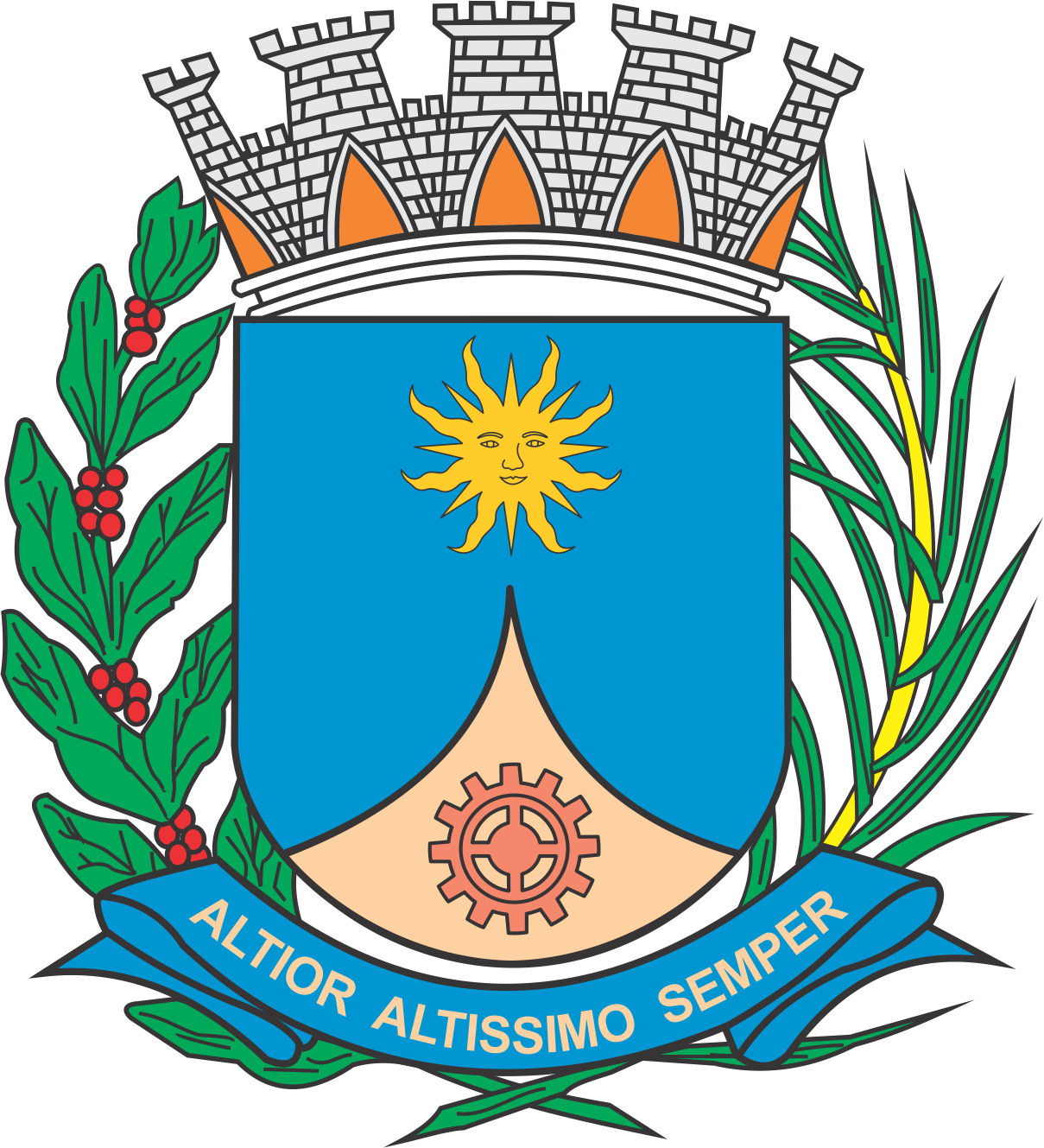 CÂMARA MUNICIPAL DE ARARAQUARAAUTÓGRAFO NÚMERO 246/2018PROJETO DE LEI NÚMERO 256/2018Dispõe sobre a abertura de crédito adicional suplementar na Controladoria do Transporte de Araraquara (CTA) e dá outras providências.		Art. 1º Fica a Controladoria do Transporte de Araraquara (CTA) autorizada a abrir um crédito adicional suplementar, no valor de R$ 222.387,68 (duzentos e vinte e dois mil, trezentos e oitenta e sete reais e sessenta e oito centavos), objetivando a abertura de processo licitatório que visa à contratação de empresa especializada para reforma e ampliação do Terminal Central de Integração (TCI), conforme demonstrativo abaixo:		Art. 2º O crédito autorizado no art. 1º desta lei será coberto com recursos provenientes do superávit financeiro, apurado no balanço do exercício anterior, conforme previsão do inciso I do § 1º e do § 2º do art. 43 da Lei Federal nº 4.320, de 17 de março de 1964, no valor de R$ 222.387,68 (duzentos e vinte e dois mil, trezentos e oitenta sete reais e sessenta e oito centavos).		Art. 3º Fica incluído o presente crédito adicional suplementar na Lei nº 9.138, de 29 de novembro de 2017 (Plano Plurianual - PPA), na Lei nº 9.008, de 22 de junho de 2017 (Lei de Diretrizes Orçamentárias - LDO), e na Lei nº 9.145, de 06 de dezembro de 2017 (Lei Orçamentária Anual - LOA).		Art. 4º Esta lei entra em vigor na data de sua publicação.		CÂMARA MUNICIPAL DE ARARAQUARA, aos 03 (três) dias do mês de outubro do ano de 2018 (dois mil e dezoito).JÉFERSON YASHUDA FARMACÊUTICOPresidente07CTA – CONTROLADORIA DO TRANSPORTE DE ARARAQUARA CTA – CONTROLADORIA DO TRANSPORTE DE ARARAQUARA CTA – CONTROLADORIA DO TRANSPORTE DE ARARAQUARA CTA – CONTROLADORIA DO TRANSPORTE DE ARARAQUARA CTA – CONTROLADORIA DO TRANSPORTE DE ARARAQUARA 07.29CTA – CONTROLADORIA DO TRANSPORTE DE ARARAQUARACTA – CONTROLADORIA DO TRANSPORTE DE ARARAQUARACTA – CONTROLADORIA DO TRANSPORTE DE ARARAQUARACTA – CONTROLADORIA DO TRANSPORTE DE ARARAQUARACTA – CONTROLADORIA DO TRANSPORTE DE ARARAQUARA07.29.01CTA – CONTROLADORIA DO TRANSPORTE DE ARARAQUARACTA – CONTROLADORIA DO TRANSPORTE DE ARARAQUARACTA – CONTROLADORIA DO TRANSPORTE DE ARARAQUARACTA – CONTROLADORIA DO TRANSPORTE DE ARARAQUARACTA – CONTROLADORIA DO TRANSPORTE DE ARARAQUARAFUNCIONAL PROGRAMÁTICAFUNCIONAL PROGRAMÁTICAFUNCIONAL PROGRAMÁTICAFUNCIONAL PROGRAMÁTICAFUNCIONAL PROGRAMÁTICAFUNCIONAL PROGRAMÁTICA2626Transporte Transporte 26.45326.453Transporte Coletivo UrbanoTransporte Coletivo Urbano26.453.003326.453.0033Fiscalização, Regulamentação e Controle do Serviço Público de Transporte Municipal.Fiscalização, Regulamentação e Controle do Serviço Público de Transporte Municipal.26.453.0033.126.453.0033.1ProjetoProjeto26.453.0033.106926.453.0033.1069Reforma e Ampliação do TCI-Terminal Central de Integração Reforma e Ampliação do TCI-Terminal Central de Integração R$222.387,68CATEGORIA ECONÔMICACATEGORIA ECONÔMICACATEGORIA ECONÔMICACATEGORIA ECONÔMICACATEGORIA ECONÔMICACATEGORIA ECONÔMICA4.4.90.51Obras e Instalações Obras e Instalações Obras e Instalações R$222.387,68FONTE DE RECURSOFONTE DE RECURSOFONTE DE RECURSO04 – Recursos Próprios da Administração Indireta04 – Recursos Próprios da Administração Indireta04 – Recursos Próprios da Administração Indireta